P E R S B E R I C H T 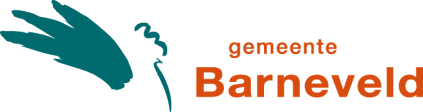 Datum		15-04-2020Nummer	20-029
Regio Foodvalley presenteert conceptplan voor duurzame energie opwek uit zon en wind; bespreking voorlopig uitgesteld in Barneveld.Regio Foodvalley ziet kansen om in 2030 minimaal 0,75 TWh (Terawattuur) op te wekken en minimaal 15% bespaard te hebben in het energieverbruik. Hiervoor ligt nu een eerste concept regionale energiestrategie (RES) klaar. Het concept RES is een voorlopige versie voor bespreking in de gemeenteraad; vanwege de coronamaatregelen zijn de gesprekken over de energietransitie en de RES uitgesteld. Zo ook in gemeente Barneveld. Concept RESInmiddels hebben 9 energieregio’s (van in totaal 30 in Nederland) hun concept RES bekend gemaakt. In een concept voor een regionale energiestrategie staat beschreven hoe de duurzame energie opgewekt zou kunnen worden in de regio. Het is een optelsom van de mogelijke bijdragen van de deelnemende partijen. Gemeente Barneveld doet mee aan de concept RES van Regio Foodvalley. De bijdrage van gemeente Barneveld is een optelsom van de ambities en eerder gemaakte afspraken rondom energiebesparing en het opwekken van duurzame energie binnen de gemeente. Uitstel door coronacrisisVanwege de coronacrisis zijn alle gesprekken over de energietransitie en de RES in onze gemeente uitgesteld. De maatregelen tegen het virus hebben tot gevolg dat we elkaar alleen online ontmoeten. Dat past niet bij alle vormen van met elkaar in gesprek zijn of informeren. Ook de gemeenteraad geeft aan pas na 1 juni - en wanneer dit op een goede manier kan - de concept RES te bespreken. De planning voor het maken van een definitieve regionale energie strategie is overigens ook verlengd, deze moet nu op 1 juli 2021 gereed zijn. Dit biedt extra ruimte voor gesprekken met inwoners, maatschappelijke partijen en ondernemers over het lokaal uitwerken van de concept RES tot een definitieve RES. Deze gesprekken worden pas gestart wanneer dit op een veilige en goede manier kan gebeuren. De verwachting nu is dat deze gesprekken in september weer starten. Als meer hierover bekend is, laten we dit weten. PubliekssamenvattingEen publiekssamenvatting maakt de materie van de regionale energie strategie meer toegankelijk voor de lezer. De gemeente Barneveld biedt een eigen bijlage in de publieksamenvatting, bedoeld voor inwoners en ondernemers uit Barneveld. Met uitleg over de betekenis van een concept-RES voor hen, onze mogelijke bijdrage en het vervolgproces. 
Lees de publiekssamenvatting van de concept RES Regio Foodvalley en van de gemeente Barneveld op www.barneveld.nl/energiestrategie
De volledige concept RES Regio Foodvalley is downloadbaar via: https://www.regiofoodvalley.nl/programma/energietransitie/bibliotheek/concept-res-foodvalley
Noot voor de redactie, niet voor publicatie: Informatie via: 06-24432832 of pers@barneveld.nl Contactpersoon voor dit bericht: Brechtje Bakker, communicatieadviseur duurzaamheid Gemeente Barneveld